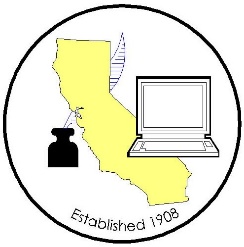 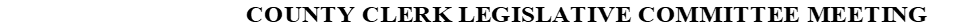 Meeting Date:		Thursday, December 5, 2019						Time:			10:44 AM to 11:25 AM.						Location:		Hyatt Regency, Sacramento, CAMINUTES2019/2020 County Clerk Legislative Committee Members (T – Teleconference; X – Not on call)Call to OrderMeeting started at 10:44 AMRoll callAlso attending:  
Approval of October 24, 2019 MinutesMotion to approve: Paula Pesut (Placer); Second: Monique Blakely (Los Angeles). Minutes were approved.Legislative Advocate Update – Matt SiverlingThis is the first year of a two-year session, which just ended. If bills did not make it out of the House of Origin, the bill has until the end of January to get out before being declared dead. Legislature introduces approximately 3,000 bills and send approximately 1,000 to the Governor. Gov. Newsom received 1,042, signed 870 and vetoed 172 bills. The Association authored two bills, AB 716 and SB 30.AB 716 Fictitious Business Name Electronic AcknowledgmentThis was a bill that would allow for the electronic acknowledgment of identity to be done for the Fictitious Business Name process. The bill has been accepted as written, no additional amendments. Governor Newsom signed the bill into law, and it will be added to the code effective January 1, 2020.SB 30 Domestic Partnership: Persons Under 62-years of AgeBill regarding bifurcating the State and local process for domestic partnership registration that removes the mandate for the Secretary of State’s office must share their applications with the public through the County Clerk’s office. The language that the committee suggested was accepted in the bill, no additional amendments were required. Governor Newsom signed the bill into law, and it will be added to the code effective January 1, 2020.AB 1819 Inspection of Public Records: Use of Requester’s Reproduction EquipmentThe Judiciary Committee is sponsoring this bill in the Capitol. The language states that bill would grant the requester the right to use the requester’s equipment, without being charged any fees or costs, to photograph or otherwise copy or reproduce any record upon inspection, unless the means of copy or reproduction would damage the record. The bill is based on a news reporter who took a mobile phone picture of a document and a staff member stated that it wasn’t permitted. The following language was included, “Agency may impose any reasonable limits on the use of the requester’s equipment that are necessary to protect the safety of the records or to prevent the copying of records from being an unreasonable burden to the orderly function of the agency and its employees. The bill would authorize the agency to impose any limit that is necessary to maintain the integrity of, or ensure the long-term preservation of, historic or high-value records.” The Clerk Legislative Committee was able to get language added regarding method of reproduction is limited to equipment that does not make contact with the record. Also, language was added that denies access to the record if overly onerous or disruptive to the office. Additionally, language was added to protect historical documents. Clerk Legislative Committee opposition was removed. Governor Newsom signed the bill into law, and it will be added to the code effective January 1, 2020.AB 199 California Online Notary Act of 2019Ian Calderon’s second attempt to introduce a bill regarding online notaries. Currently a 2-year bill. There are plans to continue to try to push this bill for next year. If a meeting occurs, Matt will be in attendance. The bill was in House of Origin, so it must get off of the Assembly floor by the end of January 2020.SB 741 Marriage Cert and Birth CertThis bill adds marriage certificates and birth certificates of a person’s child to existing law that permits a person to file a petition seeking a judgment recognizing the change of gender to female, male, or non-binary. Sponsors of this bill are committed to getting it through. Judicial Council has a particular interest in this bill. Donna has been working with Judicial Counsel regarding this bill. The major concern is the cost to update, upgrade, or change systems to accommodate the program.Other ItemsThere is discussion regarding errors on marriage licenses, specifically the misuse of middle and last name fields for individuals who have multiple middle or last names. Legislative ProposalsProposal submitted to Committee by Sheila Harmon of Ventura County to cleanup language regarding issuance date of duplicate confidential marriage certificates.Any additional proposals must be submitted by the end of January 2020.CRAC - Crossover LegislationThere is one proposal to eliminate a sunset clause. Adjourned Meeting ended at 11:25 AM Candace Grubbs, ButteXJoani Finwall/Melissa Garcia, San BernardinoX/PElizabeth Gutierrez, Contra CostaXVal Wood, San DiegoPChuck Storey, Imperial PTeresa Williamson, San JoaquinXKammi Foote, InyoXJoe Holland, Santa BarbaraXPortia Sanders/Monique Blakely/Jaime Pailma, Los AngelesP/P/PGina Alcomendras/Wardell House, Santa ClaraX/XPaula Pesut, PlacerPDeva Proto/Carrie Anderson, SonomaX/PLisa Anderson, Riverside PDavid Valenzuela/Sheila Jetton, VenturaP/PDonna Allred, SacramentoPAttendeeCountyLaura BrionesAlamedaJenavive Herrington/Cindi WildeButteLissett Barajas/Barbara Dunmore/Laura WilsonContra CostaKristine LeggHumboldtMayra Hernandez/Rosa PadillaKernRick EnsleyLakeJulia Melendez/Sandra SpencerLos AngelesCorina Morgan/Alicia SoteloMontereyKatie DeckerNapaAngie Bayne/Carrie McReynoldsNevadaDaniel Gutierrez/Dani Prepkom/Jorge Ramos/Miles SkeenOrangeJessica Chatterly/Sheri Kasza/Susan McCormick/Cherie WheelerPlacerLori Aleman/Lisa Anderson/Antoinette GarrettRiversideNoriko Colston/Ryan Daniel/Sheri Dyer/Andrew Graham /Piper WilsonSacramentoDanielle SanchezSan BernardinoReyna Ayala/Nicole Barber/ Lora Date/Dana Davis/David Gonzalez/Andrea VelascoSan DiegoDiane ReaSan FranciscoRosette KeopadubsySan Joaquin CountyShannon NegreteSan Luis ObispoMelinda Greene/Danielle RifilatoSanta BarbaraLouis Chiaramonte/Belinda Gamutan/Marnie Stout Santa ClaraAnna RodriguezShastaAmanda KingSonomaMarnie Ardis/Harjeet KumarStanislausRaj Brar/Marie SmartSutterJulie PoochigianTulareJennifer EonYuba